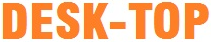                 德思達科技有限公司        TEL:(02)8685-8085            Desk-Top  Corporation  FAX:(02)8685-3685                報 價 單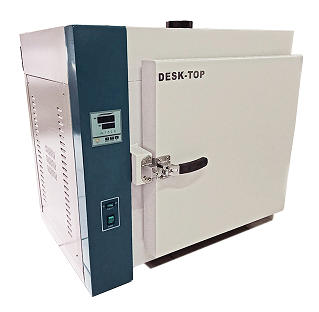 詳細規格   1.溫度範圍：+ 70℃～500℃.   2.控制精度：±0.3℃.    3.解析精度：±0.1℃.   3.1升溫速度: 室溫~500℃/約60min   4.分怖誤差 : 室溫~(±2℃), 200~300℃(±1%),300℃以上(±1%) (空載) 5.結構：       5.1.內箱尺寸：60 cm(W) × 80 cm(H) × 50 cm(D).       5.2.外箱尺寸：122 cm(W) × 172 cm(H) × 92 cm(D).	       5.3.內箱材質：ＳＵＳ#不鏽鋼材質.       5.4.外箱材質：鋼板粉體塗裝烤漆.       5.5.保溫材質：高密度岩棉斷熱材及岩棉氣密條. (保溫層15cm)       5.6.附屬設備：.可調式不鏽鋼洞洞盤2只. 5.6.2.. 計時器(計時範圍0~9999min).或(0~9999H)可切換5.6.3時間終了蜂鳴器計時器5.6.4溫度到達,計時器啟動(待機功能)5.6.5三色電源指示燈5.6.6機台上方可調式排風口4”*1個5.6.7流量60L浮子式流量計5.6.8氮氣電磁閥*1個,進氣調壓閥*1個5.6.9電壓表,電流表,頻率表,功因表,瓦特表,瓦時計(用電度數表)   6. 電路控制系統: 採微電腦控制方式6.1採用EP型LED單段,按鍵式,溫度控制器,PID+ SSR之控制(即比例、積分、微分,可提高控制元件界面使用之壽命與穩定性.有PID值自動演算之功能,運轉測試完成時,具有警報告知之功能.停電記憶裝置二年.6.2溫度SENSOR斷線蜂鳴器地警報6.3計時器--不計時,開機計時,溫度到達才開始計時,三者可切換6.4具有RUN執行,OUT輸出,ALM警報,AT自動演算-指示燈6.5第一段控制器超溫蜂鳴器警報6.6時間結束,蜂鳴器提示60秒(可設定),按任意鍵可取消   7.加熱器：採O-ＴＹＰＥ不鏽鋼電熱管.    8.送風循環系統：採超高溫電機馬達,多翼螺旋式不銹鋼循環風扇.   9.安全裝置：       1.無熔絲開關        2.馬達過電流保護裝置       3.E.G.O第二道超溫保護裝置       4.控制器第一道,道超溫保護       5.加熱器過電流保護,快速短路保險絲   10.電源：三相 AC 380V 20A 60HZ.(客戶所提供電源須於機台內) 11.保固：1年    12.交貨期 : 45天(自收到訂金開始起算)   13.驗收期限 : 7天   14.交貨地點 : 到廠   15.付款方式 : (1)訂購時,50%訂金(現金)                (2)交貨款50%,當月結T/T或期票   16.隨機資料 : (1)操作說明書.                 (2)保固書                (3)人員操作訓練.   17.Option: 費用另計追加柵盤1只-----------------------------------------NT6,000.-CP型可程式溫度控制器,LED彩色按鍵式60段--------NT5,000.-BP可程式溫度控制器,4.3吋彩色觸控+USB記錄裝置-NT20,000.-電源改110V------------------------------------------NT5,000-微量氧傳感器(美國),(量程0~10000ppm)-------------NT60,000.-氧化鋯氧傳感器(英國),(量程0~100%)----------------NT50,000.交貨地區:1.新竹以北-免費          2.台中地區:加2000          3.台南地區:加3000          4.高雄地區:加4000    P.S客戶名稱:聯 絡 人:客戶編號:電    話:報價日期:傳    真:經 辦 人:手    機:手    機:品 名規 格數 量單 價總價桌上型500℃無氧化熱風循環烤箱DNO-240L-EP-500壹台NT233,200.NT233,200.(未稅)(臥式,標準無視窗,無測試孔)(臥式,標準無視窗,無測試孔)使用氮氣濃度箱內可達氧含量6N1ppm=  0.00001%5N10ppm=   0.0001%4N100ppm=    0.001%3N1000ppm=      0.1%2N10000ppm=        1%